ZÁKLADNÍ UMĚLECKÁ ŠKOLA PŘELOUČ, OKRES PARDUBICE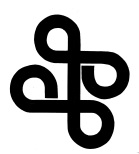 VYPISUJE KONKURZ NA MÍSTO UČITELE/KY ZPĚVU (ČÁSTEČNÝ ÚVAZEK)nástup od 1. 9. 2021, místo výuky ZUŠ Přelouč
 konkurz se bude skládat z interpretace libovolné skladby, 
pohovoru a ukázky výuky s žákempřihlášky ke konkurzu společně se strukturovaným životopisem zasílejte na adresu ZUŠ Přelouč, K. H. Máchy 325, 535 01 Přelouč 
nebo na e-mail chmelar@zus-prelouc.cz nejpozději do 16. 6. 2021.